zawarta w dniu ……………………………… w …………………….. , pomiędzyMiejskim Przedsiębiorstwem Oczyszczania Sp. z o.o. z siedzibą w Toruniu, ul. Grudziądzka 159, wpisaną do Krajowego Rejestru Sądowego prowadzonego przez VII Wydział Gospodarczy Sądu Rejonowego w Toruniu pod numerem 0000151221, posiadającą NIP 8790169280, REGON 870525973, o kapitale zakładowym wynoszącym 14 491 000,00 zł,reprezentowaną przez:1. ……………………………………………………………………………………….……….2. …………………………………………………………………………….………………….zwaną dalej Zamawiającyma:  ………………………………………………………….……………………………………….ul. …………………………………………..; ………………………………………..……… . NIP: …………………  REGON: ………………. .reprezentowanym przez: 1. …………………………………………………………………………………..………..	2. …………………………………………………………………………..………………..zwanym dalej Wykonawcąo następującej treści:Niniejszą umowę zawarto w wyniku postępowania o udzielenie zamówienia przeprowadzonego 
w trybie zapytania ofertowego, do którego zgodnie z art. 2 ust. 1 pkt. 1 ustawy Prawo zamówień publicznych (Dz. U. z 2019 r., poz. 2019) ww. ustawa nie ma zastosowania. §1Przedmiotem  umowy jest sukcesywne świadczenie przez Wykonawcę na rzecz Zamawiającego usługi kopania dołków na cmentarzu dla zwierząt za pomocą dostarczonej przez Wykonawcę na teren Zakładu Unieszkodliwiania Odpadów Komunalnych (ZUOK) w Toruniu przy 
ul. Kociewskiej 36/38, mikrokoparki marki …………………..………….…..………… typ …………………………….……. wraz z obsługą.Szacunkowa wielkość przedmiotu umowy wynosi 150 dołków grzebalnych (około 50 godzin pracy sprzętu).Zamawiający przewiduje 20-krotność świadczenia usługi.  Zamawiający o konieczności wykonania usługi będzie informował Wykonawcę telefonicznie lub za pośrednictwem poczty elektronicznej.Zamawiający wzywając Wykonawcę  do świadczenia przedmiotu umowy zapewni Wykonawcy pracę  na czas minimum 2 (dwóch) godzin.Wykonawca jest zobowiązany dostarczyć przedmiot umowy na teren ZUOK własnym transportem i na własny koszt.Koszty paliwa oraz obsługi po stronie WykonawcyOsobą upoważnioną do kontaktów z Wykonawcą ze strony Zamawiającego jest ……………………..…….., nr  tel. ……………………, adres e-mail ……………………………Osobą upoważnioną do kontaktów ze strony Wykonawcy jest ………..…………..……………,
nr tel. …………………….. adres e-mail ……………………………..… .§2Przedmiot umowy zostanie zrealizowany w terminie od daty zawarcia umowy do 30.06.2022 roku.§3Strony ustalają, że wartość umowy zgodnie z przyjętą ofertą wynosi: ………………. zł netto +  …… %VAT; słownie……………………….…………….......……. złotych  netto +  ….. %VAT.Za przedmiot umowy, o którym mowa w  §1 strony ustalają następujące wynagrodzenie:  Cena ryczałtowa za transport sprzętu do ZUOK w Toruniu: ………….……….. zł netto 
+ …...% VAT;  słownie: ……………….………………………….. złotych netto +  …… %VAT.Godzina pracy sprzętu:  ……………... zł netto + …… % VAT; słownie: ………………………… złotych netto +  …. %VAT.Ceny, o których mowa w ust. 1 i ust. 2 nie będą ulegały zmianie w trakcie trwania umowy, 
a jedyną podstawą do ich zmiany może być udokumentowana przez Wykonawcę zmiana stawki podatku VAT.§4Strony ustalają, że rozliczenie za wykonany przedmiot umowy nastąpi na podstawie faktury VAT wystawianej po każdorazowym wykonaniu części przedmiotu umowy. Podstawą do wystawienia faktury za wykonany i odebrany przedmiot umowy jest potwierdzona przez pracownika ZUOK karta pracy sprzętu.Zamawiający dokona zapłaty należności za przedmiot umowy w formie przelewu bankowego na rachunek bankowy Wykonawcy w terminie ……. dni (ale nie krótszym niż 14 dni) od daty doręczenia Zamawiającemu prawidłowo wystawionej faktury VAT. Rachunek bankowy, o którym mowa, będzie rachunkiem widniejącym w elektronicznym wykazie podatników VAT
(w tzw. „białej liście podatników VAT”).Zamawiający zastrzega sobie prawo do zmniejszenia szacunkowej wielkości przedmiotu umowy, o której mowa w §1 niniejszej umowy, z przyczyn niezależnych od Zamawiającego, których nie można było przewidzieć w chwili zawarcia umowy. Wykonawca oświadcza, że zrzeka się wszelkich ewentualnych roszczeń odszkodowawczych wynikających z sytuacji opisanej w ust. 4.Zamawiający oświadcza, że posiada status dużego przedsiębiorcy w rozumieniu art. 4c Ustawy 
z dnia 8 marca 2013 r. o przeciwdziałaniu nadmiernym opóźnieniom w transakcjach handlowych oraz załącznika nr 1 do Rozporządzenia Komisji (UE) nr 651/2014 z dnia 17 czerwca 2014 r. i jest podatnikiem VAT, posiada numer NIP: 879-016-92-80. §5W przypadku niewykonania przedmiotu umowy w terminie określonym w zamówieniach częściowych, o których mowa w §1 ust. 3 Zamawiający naliczy kary umowne w wysokości 0,1 % kwoty określonej w §3 ust.1 za każdy dzień zwłoki.W przypadku odstąpienia od umowy przez Wykonawcę lub Zamawiającego z przyczyn zależnych od Wykonawcy, Wykonawca zapłaci Zamawiającemu karę umowną w wysokości 20% wartości brutto umowy określonej w §3 ust.1Zamawiający ma prawo do dochodzenia na zasadach ogólnych odszkodowania przewyższającego karę umowną, o której mowa w ust.1 i 2.Strony ustalają, że Zamawiający potrąci  należności z tytułu kary umownej, o której mowa w ust.1  bezpośrednio  z faktury złożonej przez Wykonawcę.§6Wszelkie zmiany umowy wymagają formy pisemnej pod rygorem nieważności z wyjątkiem zmian określonych w§3 ust. 3.Strony zobowiązują się do natychmiastowego informowania o każdej zmianie adresu
i numeru telefonu. W razie niedopełnienia tego obowiązku wszelka korespondencja doręczona pod wskazany adres uważana będzie za doręczoną. §7Nie dopuszcza się cedowania praw i obowiązków wynikających z niniejszej umowy na osoby trzecie. §8W sprawach nieuregulowanych niniejszą umową mają zastosowanie przepisy Kodeksu Cywilnego. Spory mogące wyniknąć z realizacji umowy rozstrzygać będzie Sąd właściwy dla siedziby Zamawiającego. §9Umowę sporządzono w dwóch jednobrzmiących egzemplarzach po jednym dla każdej ze stron. Wykonawca                                                                                                         ZamawiającyZałączniki do umowy:Załącznik 1 – Kopia formularza ofertowego złożonego przez Wykonawcę.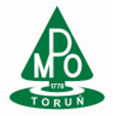 System Zarządzania JakościąP/SZJ-8.4-01Umowa nr ……………………..P/SZJ-8.4-01Umowa nr ……………………..   Znak:KD.P-19.2021Załącznik nr 2 do Zapytania ofertowego   Znak:KD.P-19.2021